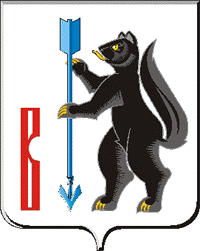 АДМИНИСТРАЦИЯГОРОДСКОГО ОКРУГА ВЕРХОТУРСКИЙП О С Т А Н О В Л Е Н И Еот 28.01. 2020г. № 46г. Верхотурье  Об утверждении перечня товарных рынков для содействия развитию конкуренции в городском округе Верхотурский и Плана мероприятий («дорожной карты») по содействию развитию конкуренции в городском округе Верхотурский на период 2019-2022 годовВ соответствии с Указом Президента Российской Федерации от 21 декабря 2017 года № 618 «Об основных направлениях государственной политики по развитию конкуренции», стандартом развития конкуренции в субъектах Российской Федерации, утвержденным распоряжением Правительства Российской Федерации от 17.04.2019 № 768-р, и подпунктом «б» пункта 2 перечня поручений Президента Российской Федерации от 15.05.2018 № Пр-817ГС по итогам заседания Государственного совета Российской Федерации 5 апреля 2018 года, Указом Губернатора Свердловской области  от 29.10.2019 № 524-УГ «О внедрении на территории Свердловской области стандарта развития конкуренции в субъектах Российской Федерации», распоряжением Губернатора Свердловской области от 29.11.2019 № 264-УГ «Об утверждении перечня товарных рынков для содействия развитию конкуренции в Свердловской области и Плана мероприятий («дорожной карты») по содействию развитию конкуренции в Свердловской области на период 2019-2022 годов», в целях создания условий для развития конкуренции на рынках товаров, работ и услуг в городском округе Верхотурский, руководствуясь Уставом городского округа Верхотурский,ПОСТАНОВЛЯЮ:1.Утвердить:1) Перечень товарных рынков для содействия развитию конкуренции в городском округе Верхотурский (прилагается);2) План мероприятий («дорожную карту») по содействию развитию конкуренции в городском округе Верхотурский на период 2019-2022 годов (прилагается).2. Структурным подразделениям Администрации городского округа Верхотурский, ответственным за реализацию Плана мероприятий («дорожной карты») по содействию развитию конкуренции в городском округе Верхотурский на период 2019-2022 годов (далее - «дорожная карта»):1) обеспечить выполнение  мероприятий  и достижение установленных ключевых показателей «дорожной карты» в полном объеме;2) один раз в полугодие, в срок до 10 числа месяца, следующего за отчетным периодом, предоставлять в комитет экономики и планирования Администрации городского округа Верхотурский отчет о ходе выполнения мероприятий и достижении установленных значений ключевых показателей «дорожной карты».3. Комитету экономики и планирования Администрации городского округа Верхотурский один раз в полугодие, в срок до 15 числа месяца, следующего за отчетным периодом, представлять в Министерство инвестиций и развития Свердловской области отчет о ходе выполнения мероприятий и достижении установленных значений ключевых показателей «дорожной карты».4.Опубликовать настоящее постановление в информационном бюллетене «Верхотурская неделя» и разместить на официальном сайте городского округа Верхотурский.5.Контроль исполнения настоящего постановления оставляю за собой.Глава городского округа Верхотурский                                                   А.Г. Лиханов